АДМИНИСТРАЦИЯ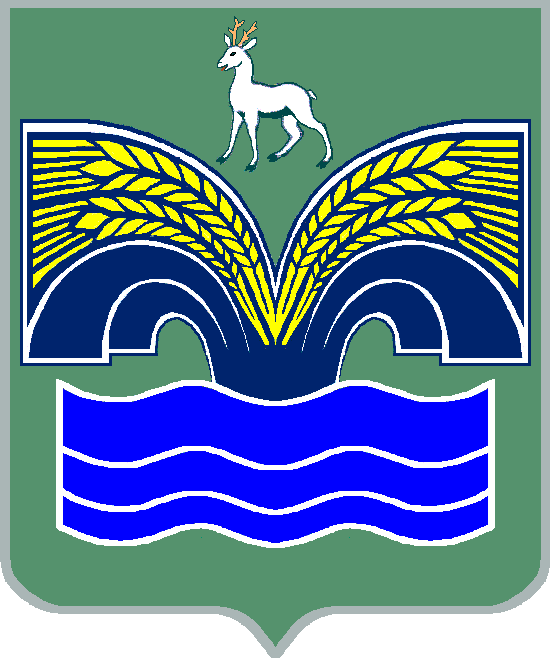 СЕЛЬСКОГО ПОСЕЛЕНИЯ СВЕТЛОЕ ПОЛЕМУНИЦИПАЛЬНОГО РАЙОНА КРАСНОЯРСКИЙСАМАРСКОЙ  ОБЛАСТИП О С Т А Н О В Л Е Н И Еот  01 июня  2022 г. № 52Об утверждении отчета об исполнении бюджета сельского поселения Светлое Поле муниципального района Красноярский  Самарской области за 1 квартал 2022 года	            В соответствии с ч. 5 ст. 264.2  Бюджетного кодекса Российской Федерации,  ч. 6 ст. 52   Федерального  закона о т  06.10.2003 года  № 131-ФЗ «Об общих  принципах организации местного самоуправления в Российской Федерации»,   ПОСТАНОВЛЯЮ:  	Утвердить  прилагаемый   отчет  об утверждении бюджета сельского поселения   Светлое   Поле   муниципального  района  Красноярский Самарской области за 1 квартал 2022 года.Направить    отчет   об   исполнении  бюджета  сельского  поселения Светлое   Поле   муниципального  района  Красноярский  Самарской области за 1 квартал 2022 года в Собрание представителей сельского поселения  Светлое   Поле  и   бюджетно-экономическую   комиссию Собрания     представителей    сельского    поселения  Светлое   Поле муниципального  района  Красноярский  Самарской  области.Опубликовать  настоящее постановление в газете «Красноярский вестник» и на официальном сайте Администрации муниципального района Красноярский Самарской области в информационно-телекоммуникационной сети «Интернет» http://kryaradm.ru/ .Настоящее постановление  вступает в силу со дня его официального опубликования.Глава сельского поселения Светлое Поле муниципального   района   Красноярский Самарской области 							    И.А. СтарковУтвержден								    Постановлением Администрации								   сельского поселения Светлое Поле								 муниципального района Красноярский								Самарской  области от 01.06.2022 г. № 52Отчетоб исполнении бюджета сельского поселения Светлое Поле муниципальногорайона  Красноярский  Самарской области за 1 квартал 2022 года                                                                                                                                                              Таблица 1	Объем поступлений доходов по основным источникам сельского поселения Светлое ПолеТаблица 2Ведомственная структура расходов бюджета поселенияТаблица 3Распределение бюджетных ассигнований по разделам, подразделам, целевым статьям (муниципальным программам и непрограммным направлениям деятельности), группам и подгруппам видов расходов классификации расходов бюджета поселения на 2022 год                                                                                                                                                               Таблица 4Источники внутреннего финансирования дефицита (профицита) местного бюджета на 2022 годТаблица 5Сведения о численности муниципальных служащих и  работниковмуниципальных  учреждений, о фактических затратах на их денежное содержаниепо администрации  сельского поселения Светлое Поле за 1 квартал 2022 годаТаблица 6Сведения об использовании бюджетных ассигнований муниципального дорожного фонда сельского поселения Светлое Поле муниципального района Красноярский Самарской областиза 1 квартал 2022 годаКод бюджетной классификацииНаименование доходаПлан(тыс. руб.)Факт(тыс. руб.)000 100 00000 00 0000 000Налоговые и неналоговые доходы42 7028 290000 101 00000 00 0000 000Налоги на прибыль, доходы16 0002 919000 101 02000 01 0000 110Налог на доходы физических лиц16 0002 919000 103 00000 00 0000 000Налоги на товары (работы, услуги) реализуемые на территории Российской Федерации5 4041 394000 103 02231 01 0000 110Доходы от уплаты акцизов на дизельное топливо, подлежащие распределению между бюджетами субъектов Российской Федерации         и местными бюджетами с          учетом установленных дифференцированных нормативов отчислений в местные бюджеты (по нормативам, установленным федеральным законом о федеральном бюджете в целях формирования дорожных фондов субъектов Российской Федерации)2 443669000 103 02241 01 0000 110Доходы от уплаты акцизов на моторные масла для дизельных и (или) карбюраторных (инжекторных) двигателей, подлежащие распределению между бюджетами субъектов Российской Федерации и местными бюджетами с учетом установленных дифференцированных нормативов отчислений в местные бюджеты (по нормативам, установленным федеральным законом о федеральном бюджете в целях формирования дорожных фондов субъектов Российской Федерации)134000 103 02251 01 0000 110Доходы от уплаты акцизов на автомобильный бензин, подлежащие распределению между бюджетами субъектов Российской Федерации и местными бюджетами с учетом установленных дифференцированных нормативов отчислений в местные бюджеты (по нормативам, установленным федеральным законом о федеральном бюджете в целях формирования дорожных фондов субъектов Российской Федерации)3 254810000 103 02261 01 0000 110Доходы от уплаты акцизов на прямогонный бензин, подлежащие распределению между бюджетами субъектов Российской Федерации и местными бюджетами с учетом установленных дифференцированных нормативов отчислений в местные бюджеты (по нормативам, установленным федеральным законом о федеральном бюджете в целях формирования дорожных фондов субъектов Российской Федерации) -306-89000 105 00000 00 0000 000Налоги на совокупный доход300318000 105 03000 01 0000 000Единый сельскохозяйственный налог300318000 106 00000 00 0000 000Налоги на имущество20 9003 608000 106 01000 00 0000 110Налог на имущество физических лиц3 900268000 106 06000 00 0000 110Земельный налог17 0003 340000 111 00000 00 0000 000Доходы от использования имущества, находящегося в государственной и муниципальной собственности9826000 111 05075 10 0000120Доходы от сдачи в аренду имущества, составляющего казну сельских поселений (за исключением земельных участков)6219000 111 09045 10 0000 120Прочие поступления от использования имущества, находящегося в собственности сельских поселений (за исключением имущества муниципальных  бюджетных и автономных учреждений, а также имущества муниципальных унитарных предприятий, в том числе казенных)337000 111 09080 10 0000 120Плата, поступившая в рамках договора за предоставление права на размещение и эксплуатацию нестационарного торгового объекта, установку и эксплуатацию рекламных конструкций на землях или земельных участках, находящихся в собственности сельских поселений, и на землях или земельных участках, государственная собственность на которые не разграничена30000 116 00000 00 0000 000Штрафы, санкции, возмещение ущерба025000 116 01070 01 0000 140Административные штрафы, установленные главой 7 Кодекса Российской Федерации об административных правонарушениях, за административные  правонарушения в области охраны собственности025000 200 00000 00 0000 000Безвозмездные поступления460152000 202 00000 00 0000 000Безвозмездные поступления от других бюджетов бюджетной системы Российской Федерации460152000 202 10000 00 0000 150Дотации бюджетам бюджетной системы Российской Федерации 1520000 202 16001 10 0000 150Дотации бюджетам сельских поселений на выравнивание бюджетной обеспеченности из бюджетов муниципальных районов1520000 202 30000 00 0000 150Субвенции бюджетам бюджетной системы Российской Федерации 23860000 202 35118 10 0000 150Субвенции бюджетам сельских поселений на осуществление первичного воинского учёта органами местного самоуправления поселений, муниципальных и городских округов23860000 202 40000 00 0000 150Иные межбюджетные трансферты7070000 202 49999 10 0000 150Прочие межбюджетные трансферты, передаваемые бюджетам сельских поселений7070000 207 00000 00 0000 150Прочие безвозмездные поступления022000 207 05000 10 0000 150Прочие безвозмездные поступления в бюджеты сельских поселений022Доходы бюджета - всего:43 1628 442КодНаименование главного распорядителя средств бюджета поселенияРаз-делПод-раз-делЦелевая статья расходовВид рас-хо-довПлан (тыс. руб.)Факт(тыс. руб.)366Администрация сельского поселения Светлое Поле366ОБЩЕГОСУДАРСТВЕННЫЕ ВОПРОСЫ010014 4302 051366Функционирование высшего должностного лица субъекта Российской Федерации и муниципального образования01021 408149366Непрограммное направление расходов бюджета поселения010298000000001 408149366Расходы на выплаты персоналу государственных (муниципальных) органов010298000000001201 408149366Функционирование Правительства Российской Федерации, высших исполнительных органов государственной власти субъектов Российской Федерации, местных администраций010412 2511 725366Непрограммное направление расходов бюджета поселения0104980000000012 2511 725366Расходы на выплаты персоналу государственных (муниципальных) органов010498000000001207 2621 144366Иные закупки товаров, работ и услуг для обеспечения государственных (муниципальных) нужд010498000000002404 646498366Уплата налогов, сборов и иных платежей01049800000000850161366Иные межбюджетные трансферты0104980000000054032782366Обеспечение деятельности финансовых, налоговых и таможенных органов и органов финансового (финансово-бюджетного) надзора010617844366Непрограммное направление расходов бюджета поселения0106980000000017844366Иные межбюджетные трансферты0106980000000054017844  366Резервные фонды0111500366Непрограммное направление расходов бюджета поселения01119800000000500366Резервные средства01119800000000870500366Другие общегосударственные вопросы0113543133366Непрограммное направление расходов бюджета поселения01139800000000543133366Иные закупки товаров, работ и услуг для обеспечения государственных (муниципальных) нужд 0113980000000024036087366Предоставление межбюджетных трансфертов, а также расходование средств резервных фондов0113980000000018346366Иные межбюджетные трансферты0113980000000054018346366НАЦИОНАЛЬНАЯ ОБОРОНА020023841366Мобилизационная и вневойсковая подготовка020323841366Непрограммное направление расходов бюджета поселения0203980000000023841366Расходы на выплату персоналу государственных (муниципальных) органов0203980000000012023841366НАЦИОНАЛЬНАЯ БЕЗОПАСНОСТЬ И ПРАВООХРАНИТЕЛЬНАЯ ДЕЯТЕЛЬНОСТЬ03001 280301366Защита населения и территории от чрезвычайных ситуаций природного и техногенного характера, пожарная безопасность03101 280301366Непрограммное направление расходов бюджета поселения031098000000001 280301366Иные закупки товаров, работ и услуг для обеспечения государственных (муниципальных) нужд 031098000000002401 200280366Субсидии юридическим лицам (кроме некоммерческих организаций), индивидуальным предпринимателям, физическим лицам – производителям товаров, работ, услуг031098000000008108021366НАЦИОНАЛЬНАЯ ЭКОНОМИКА04005 4113 796366Дорожное хозяйство (дорожные фонды)04095 4043 796366Муниципальная программа «Модернизация и развитие автомобильных дорог общего пользования местного значения в сельском поселении Светлое Поле муниципального района Красноярский Самарской области»040901000000005 4043 796366Иные закупки товаров, работ и услуг для обеспечения государственных (муниципальных) нужд040901000000002405 4043 796366Другие вопросы в области национальной экономики041270366Муниципальная программа «Развитие малого и  среднего предпринимательства на территории сельского поселения Светлое Поле муниципального района Красноярский Самарской области»0412020000000070366Иные закупки товаров, работ и услуг для обеспечения государственных (муниципальных) нужд0412020000000024070366ЖИЛИЩНО-КОММУНАЛЬНОЕ ХОЗЯЙСТВО050014 0202 567366Жилищное хозяйство050110118366Непрограммное направление расходов бюджета поселения0501980000000010118366Иные закупки товаров, работ и услуг для обеспечения государственных (муниципальных) нужд050198000000002401366Иные направления расходов0501980000000010018366Уплата налогов, сборов и иных платежей0501980000000085010018366Благоустройство050313 9192 549366Непрограммное направление  расходов бюджета поселения0503980000000013 9192 549366Иные закупки товаров, работ и услуг для обеспечения государственных (муниципальных нужд) 0503980000000024013 7192 540366Иные межбюджетные трансферты05 0398000000005401000366Уплата налогов, сборов и иных платежей050398000000008501009366ОБРАЗОВАНИЕ070015015366Молодежная политика070715015366Непрограммное направление  расходов бюджета поселения0707980000000015015366Иные закупки товаров, работ и услуг для обеспечения государственных (муниципальных нужд) 0707980000000024015015366КУЛЬТУРА, КИНЕМАТОГРАФИЯ08004 3731 093366Культура08014 3731 093366Непрограммное направление  расходов бюджета поселения080198000000004 3731 093366Иные межбюджетные трансферты080198000000005404 3731 093366СОЦИАЛЬНАЯ ПОЛИТИКА1000700143366Пенсионное обеспечение1001600143366Непрограммное направление расходов бюджета поселения10019800000000600143366Публичные нормативные социальные выплаты гражданам10019800000000310600143366Охрана семьи и детства10041000366Непрограммное направление  расходов бюджета поселения100498000000001000366Иные закупки товаров, работ и услуг для обеспечения государственных (муниципальных нужд) 100498000000002401000366ФИЗИЧЕСКАЯ КУЛЬТУРА И СПОРТ11002 500802366Массовый спорт11022 500802366Непрограммное направление  расходов бюджета поселения110298000000002 500802366Иные закупки товаров, работ и услуг для обеспечения государственных (муниципальных нужд) 110298000000002402500802366СРЕДСТВА МАССОВОЙ ИНФОРМАЦИИ12006015366Периодическая печать и издательства12026015366Непрограммное направление  расходов бюджета поселения120298000000006015366Иные межбюджетные трансферты120298000000005406015Расходы бюджета - всего:43 16210 824Наименование главного распорядителя средств бюджета поселенияРаз-делПодраз-делЦелевая статья расходовВид рас-хо-довПлан (тыс. руб.)Факт(тыс. руб.)Администрация сельского поселения Светлое ПолеОБЩЕГОСУДАРСТВЕННЫЕ ВОПРОСЫ010014 4302 051Функционирование высшего должностного лица субъекта Российской Федерации и муниципального образования01021 408149Непрограммное направление расходов бюджета поселения010298000000001 408149Расходы на выплаты персоналу государственных (муниципальных) органов010298000000001201 408149Функционирование Правительства Российской Федерации, высших исполнительных органов государственной власти субъектов Российской Федерации, местных администраций010412 2511 725Непрограммное направление расходов бюджета поселения0104980000000012 2511 725Расходы на выплаты персоналу государственных (муниципальных) органов010498000000001207 2621 144Иные закупки товаров, работ и услуг для обеспечения государственных (муниципальных) нужд010498000000002404 646498Уплата налогов, сборов и иных платежей01049800000000850161Иные межбюджетные трансферты0104980000000054032782Обеспечение деятельности финансовых, налоговых и таможенных органов и органов финансового (финансово-бюджетного) надзора010617844Непрограммное направление расходов бюджета поселения0106980000000017844Иные межбюджетные трансферты0106980000000054017844  Резервные фонды0111500Непрограммное направление расходов бюджета поселения01119800000000500Резервные средства01119800000000870500Другие общегосударственные вопросы0113543133Непрограммное направление расходов бюджета поселения01139800000000543133Иные закупки товаров, работ и услуг для обеспечения государственных (муниципальных) нужд 0113980000000024036087Предоставление межбюджетных трансфертов, а также расходование средств резервных фондов0113980000000018346Иные межбюджетные трансферты0113980000000054018346НАЦИОНАЛЬНАЯ ОБОРОНА020023841Мобилизационная и вневойсковая подготовка020323841Непрограммное направление расходов бюджета поселения0203980000000023841Расходы на выплату персоналу государственных (муниципальных) органов0203980000000012023841НАЦИОНАЛЬНАЯ БЕЗОПАСНОСТЬ И ПРАВООХРАНИТЕЛЬНАЯ ДЕЯТЕЛЬНОСТЬ03001 280301Защита населения и территории от чрезвычайных ситуаций природного и техногенного характера, пожарная безопасность03101 280301Непрограммное направление расходов бюджета поселения031098000000001 280301Иные закупки товаров, работ и услуг для обеспечения государственных (муниципальных) нужд 031098000000002401 200280Субсидии юридическим лицам (кроме некоммерческих организаций), индивидуальным предпринимателям, физическим лицам – производителям товаров, работ, услуг031098000000008108021НАЦИОНАЛЬНАЯ ЭКОНОМИКА04005 4113 796Дорожное хозяйство (дорожные фонды)04095 4043 796Муниципальная программа «Модернизация и развитие автомобильных дорог общего пользования местного значения в сельском поселении Светлое Поле муниципального района Красноярский Самарской области»040901000000005 4043 796Иные закупки товаров, работ и услуг для обеспечения государственных (муниципальных) нужд040901000000002405 4043 796Другие вопросы в области национальной экономики041270Муниципальная программа «Развитие малого и  среднего предпринимательства на территории сельского поселения Светлое Поле муниципального района Красноярский Самарской области»0412020000000070Иные закупки товаров, работ и услуг для обеспечения государственных (муниципальных) нужд0412020000000024070ЖИЛИЩНО-КОММУНАЛЬНОЕ ХОЗЯЙСТВО050014 0202 567Жилищное хозяйство050110118Непрограммное направление расходов бюджета поселения0501980000000010118Иные закупки товаров, работ и услуг для обеспечения государственных (муниципальных) нужд050198000000002401Иные направления расходов0501980000000010018Уплата налогов, сборов и иных платежей0501980000000085010018Благоустройство050313 9192 549Непрограммное направление  расходов бюджета поселения0503980000000013 9192 549Иные закупки товаров, работ и услуг для обеспечения государственных (муниципальных нужд) 0503980000000024013 7192 540Иные межбюджетные трансферты05 0398000000005401000Уплата налогов, сборов и иных платежей050398000000008501009ОБРАЗОВАНИЕ070015015Молодежная политика070715015Непрограммное направление  расходов бюджета поселения0707980000000015015Иные закупки товаров, работ и услуг для обеспечения государственных (муниципальных нужд) 0707980000000024015015КУЛЬТУРА, КИНЕМАТОГРАФИЯ08004 3731 093Культура08014 3731 093Непрограммное направление  расходов бюджета поселения080198000000004 3731 093Иные межбюджетные трансферты080198000000005404 3731 093СОЦИАЛЬНАЯ ПОЛИТИКА1000700143Пенсионное обеспечение1001600143Непрограммное направление расходов бюджета поселения10019800000000600143Публичные нормативные социальные выплаты гражданам10019800000000310600143Охрана семьи и детства10041000Непрограммное направление  расходов бюджета поселения100498000000001000Иные закупки товаров, работ и услуг для обеспечения государственных (муниципальных нужд) 100498000000002401000ФИЗИЧЕСКАЯ КУЛЬТУРА И СПОРТ11002 500802Массовый спорт11022 500802Непрограммное направление  расходов бюджета поселения110298000000002 500802Иные закупки товаров, работ и услуг для обеспечения государственных (муниципальных нужд) 110298000000002402500802СРЕДСТВА МАССОВОЙ ИНФОРМАЦИИ12006015Периодическая печать и издательства12026015Непрограммное направление  расходов бюджета поселения120298000000006015Иные межбюджетные трансферты120298000000005406015Расходы бюджета - всего:43 16210 824Код глав ного администратораКод источника финансированияНаименование кода группы, подгруппы, статьи, вида источника финансирования дефицита бюджета, кода классификации операций сектора  муниципального управления, относящихся к источникам финансирования дефицита (профицита) местного бюджетаПлан(тыс. руб.)Факт(тыс. руб.)36601000000000000000Источники внутреннего финансирования дефицитов бюджетов02 38236601050000000000000Изменение остатков средств на счетах по учету средств бюджетов02 38236601050000000000500Увеличение остатков средств бюджетов-43 162-8 44236601050200000000500Увеличение прочих остатков средств бюджетов-43 162-8 44236601050201000000510Увеличение прочих остатков денежных средств бюджетов-43 162-8 44236601050201100000510Увеличение прочих остатков денежных средств бюджетов  сельских поселений-43 162-8 44236601050000000000600Уменьшение остатков средств бюджетов43 16210 82436601050200000000600Уменьшение прочих остатков средств бюджетов43 16210 82436601050201000000610Уменьшение прочих остатков денежных средств бюджетов43 16210 82436601050201100000610Уменьшение прочих остатков денежных средств  бюджетов  сельских поселений43 16210 824          Количество единиц    муниципальных      служащих       Сумма расходов  (тыс. руб.)9901№п/пНаименованиеИсполнено,(тыс. руб.)1.Остаток неиспользованных средств муниципального дорожного фонда сельского  поселения Светлое Поле муниципального района Красноярский Самарской области (далее – дорожный фонд сельского  поселения Светлое Поле)  на начало года-2.Доходы дорожного фонда сельского поселения Светлое Поле  всего, в том числе:3 7962.1.налоговые и неналоговые доходы бюджета сельского  поселения Светлое Поле;1 3942.2.перераспределение расходных средств в целях софинансирования расходов бюджета2 4023.Расходы дорожного фонда сельского поселения Светлое Поле всего, в том числе:3 7963.1.очистка дорог от снега;3 7923.2.ямочный ремонт дорожных покрытий; -3.3.Прочая закупка товаров, работ и услуг44.Остаток неиспользованных средств дорожного фонда сельского поселения Светлое Поле на конец отчетного периода-